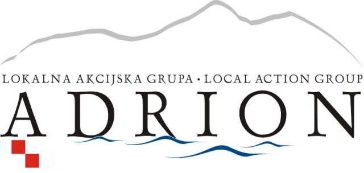 Prijavni obrazac TIP OPERACIJE  2.1.2. Potpora razvoju malih poljoprivrednih gospodarstavaLAG „ADRION“Molimo Vas da prije ispunjavanja Prijavnog obrasca pažljivo pročitate „Natječaj za provedbu tipa operacije 2.1.2. „Potpora razvoju malih poljoprivrednih gospodarstava“ objavljen na mrežnoj stranici www.lag-adrion.hr Prijavni obrazac popunite pažljivo i što je moguće jasnije kako bi se mogla utvrditi točnost podataka. Ako se podatci razlikuju od podataka navedenih u dokumentaciji, kao relevantni će se uzeti podatci navedeni u priloženoj dokumentaciji.Obratite pozornost da prijavni obrazac nakon popunjavanja mora biti potpisan od strane odgovorne osobe i ovjeren (OPG koji nema žig ne treba ovjeravati).  Molimo da obrazac popunite korištenjem računala.U ________________             Datum: _________________						_________________________________________							     (odgovorna osoba – tiskano)						_________________________________________							    (pečat i potpis odgovorne osobe)I. PODATCI O NOSITELJU PROJEKTAI. PODATCI O NOSITELJU PROJEKTAI. PODATCI O NOSITELJU PROJEKTAI. PODATCI O NOSITELJU PROJEKTAI. PODATCI O NOSITELJU PROJEKTAI. PODATCI O NOSITELJU PROJEKTAI. PODATCI O NOSITELJU PROJEKTAI. PODATCI O NOSITELJU PROJEKTAI. PODATCI O NOSITELJU PROJEKTAI. PODATCI O NOSITELJU PROJEKTAI. PODATCI O NOSITELJU PROJEKTAI. PODATCI O NOSITELJU PROJEKTAI. PODATCI O NOSITELJU PROJEKTAI. PODATCI O NOSITELJU PROJEKTAI. PODATCI O NOSITELJU PROJEKTAI. PODATCI O NOSITELJU PROJEKTAI. PODATCI O NOSITELJU PROJEKTAI. PODATCI O NOSITELJU PROJEKTAI. PODATCI O NOSITELJU PROJEKTAI. PODATCI O NOSITELJU PROJEKTAI. PODATCI O NOSITELJU PROJEKTAI.1. OSNOVNI PODATCI O NOSITELJU PROJEKTA (kod popunjavanja 5., 6., 7. i 8. reda  upisati adresu sjedišta ili prebivališta ovisno o organizacijskom obliku, kako je propisano natječajem, poglavlje 2.3.)I.1. OSNOVNI PODATCI O NOSITELJU PROJEKTA (kod popunjavanja 5., 6., 7. i 8. reda  upisati adresu sjedišta ili prebivališta ovisno o organizacijskom obliku, kako je propisano natječajem, poglavlje 2.3.)I.1. OSNOVNI PODATCI O NOSITELJU PROJEKTA (kod popunjavanja 5., 6., 7. i 8. reda  upisati adresu sjedišta ili prebivališta ovisno o organizacijskom obliku, kako je propisano natječajem, poglavlje 2.3.)I.1. OSNOVNI PODATCI O NOSITELJU PROJEKTA (kod popunjavanja 5., 6., 7. i 8. reda  upisati adresu sjedišta ili prebivališta ovisno o organizacijskom obliku, kako je propisano natječajem, poglavlje 2.3.)I.1. OSNOVNI PODATCI O NOSITELJU PROJEKTA (kod popunjavanja 5., 6., 7. i 8. reda  upisati adresu sjedišta ili prebivališta ovisno o organizacijskom obliku, kako je propisano natječajem, poglavlje 2.3.)I.1. OSNOVNI PODATCI O NOSITELJU PROJEKTA (kod popunjavanja 5., 6., 7. i 8. reda  upisati adresu sjedišta ili prebivališta ovisno o organizacijskom obliku, kako je propisano natječajem, poglavlje 2.3.)I.1. OSNOVNI PODATCI O NOSITELJU PROJEKTA (kod popunjavanja 5., 6., 7. i 8. reda  upisati adresu sjedišta ili prebivališta ovisno o organizacijskom obliku, kako je propisano natječajem, poglavlje 2.3.)I.1. OSNOVNI PODATCI O NOSITELJU PROJEKTA (kod popunjavanja 5., 6., 7. i 8. reda  upisati adresu sjedišta ili prebivališta ovisno o organizacijskom obliku, kako je propisano natječajem, poglavlje 2.3.)I.1. OSNOVNI PODATCI O NOSITELJU PROJEKTA (kod popunjavanja 5., 6., 7. i 8. reda  upisati adresu sjedišta ili prebivališta ovisno o organizacijskom obliku, kako je propisano natječajem, poglavlje 2.3.)I.1. OSNOVNI PODATCI O NOSITELJU PROJEKTA (kod popunjavanja 5., 6., 7. i 8. reda  upisati adresu sjedišta ili prebivališta ovisno o organizacijskom obliku, kako je propisano natječajem, poglavlje 2.3.)I.1. OSNOVNI PODATCI O NOSITELJU PROJEKTA (kod popunjavanja 5., 6., 7. i 8. reda  upisati adresu sjedišta ili prebivališta ovisno o organizacijskom obliku, kako je propisano natječajem, poglavlje 2.3.)I.1. OSNOVNI PODATCI O NOSITELJU PROJEKTA (kod popunjavanja 5., 6., 7. i 8. reda  upisati adresu sjedišta ili prebivališta ovisno o organizacijskom obliku, kako je propisano natječajem, poglavlje 2.3.)I.1. OSNOVNI PODATCI O NOSITELJU PROJEKTA (kod popunjavanja 5., 6., 7. i 8. reda  upisati adresu sjedišta ili prebivališta ovisno o organizacijskom obliku, kako je propisano natječajem, poglavlje 2.3.)I.1. OSNOVNI PODATCI O NOSITELJU PROJEKTA (kod popunjavanja 5., 6., 7. i 8. reda  upisati adresu sjedišta ili prebivališta ovisno o organizacijskom obliku, kako je propisano natječajem, poglavlje 2.3.)I.1. OSNOVNI PODATCI O NOSITELJU PROJEKTA (kod popunjavanja 5., 6., 7. i 8. reda  upisati adresu sjedišta ili prebivališta ovisno o organizacijskom obliku, kako je propisano natječajem, poglavlje 2.3.)I.1. OSNOVNI PODATCI O NOSITELJU PROJEKTA (kod popunjavanja 5., 6., 7. i 8. reda  upisati adresu sjedišta ili prebivališta ovisno o organizacijskom obliku, kako je propisano natječajem, poglavlje 2.3.)I.1. OSNOVNI PODATCI O NOSITELJU PROJEKTA (kod popunjavanja 5., 6., 7. i 8. reda  upisati adresu sjedišta ili prebivališta ovisno o organizacijskom obliku, kako je propisano natječajem, poglavlje 2.3.)I.1. OSNOVNI PODATCI O NOSITELJU PROJEKTA (kod popunjavanja 5., 6., 7. i 8. reda  upisati adresu sjedišta ili prebivališta ovisno o organizacijskom obliku, kako je propisano natječajem, poglavlje 2.3.)I.1. OSNOVNI PODATCI O NOSITELJU PROJEKTA (kod popunjavanja 5., 6., 7. i 8. reda  upisati adresu sjedišta ili prebivališta ovisno o organizacijskom obliku, kako je propisano natječajem, poglavlje 2.3.)I.1. OSNOVNI PODATCI O NOSITELJU PROJEKTA (kod popunjavanja 5., 6., 7. i 8. reda  upisati adresu sjedišta ili prebivališta ovisno o organizacijskom obliku, kako je propisano natječajem, poglavlje 2.3.)I.1. OSNOVNI PODATCI O NOSITELJU PROJEKTA (kod popunjavanja 5., 6., 7. i 8. reda  upisati adresu sjedišta ili prebivališta ovisno o organizacijskom obliku, kako je propisano natječajem, poglavlje 2.3.)1.Naziv nositelja projekta (službeni naziv iz registra; u slučaju trgovačkog društva upisati o kojem je obliku riječ, npr.  j.d.o.o.):2.Organizacijski oblik(podebljati – bold organizacijski oblik):a) trgovačko društvob) zadrugac) obrtd) obiteljsko poljoprivredno gospodarstvoa) trgovačko društvob) zadrugac) obrtd) obiteljsko poljoprivredno gospodarstvoa) trgovačko društvob) zadrugac) obrtd) obiteljsko poljoprivredno gospodarstvoa) trgovačko društvob) zadrugac) obrtd) obiteljsko poljoprivredno gospodarstvoa) trgovačko društvob) zadrugac) obrtd) obiteljsko poljoprivredno gospodarstvoa) trgovačko društvob) zadrugac) obrtd) obiteljsko poljoprivredno gospodarstvoa) trgovačko društvob) zadrugac) obrtd) obiteljsko poljoprivredno gospodarstvoa) trgovačko društvob) zadrugac) obrtd) obiteljsko poljoprivredno gospodarstvoa) trgovačko društvob) zadrugac) obrtd) obiteljsko poljoprivredno gospodarstvoa) trgovačko društvob) zadrugac) obrtd) obiteljsko poljoprivredno gospodarstvoa) trgovačko društvob) zadrugac) obrtd) obiteljsko poljoprivredno gospodarstvoa) trgovačko društvob) zadrugac) obrtd) obiteljsko poljoprivredno gospodarstvoa) trgovačko društvob) zadrugac) obrtd) obiteljsko poljoprivredno gospodarstvoa) trgovačko društvob) zadrugac) obrtd) obiteljsko poljoprivredno gospodarstvoa) trgovačko društvob) zadrugac) obrtd) obiteljsko poljoprivredno gospodarstvoa) trgovačko društvob) zadrugac) obrtd) obiteljsko poljoprivredno gospodarstvoa) trgovačko društvob) zadrugac) obrtd) obiteljsko poljoprivredno gospodarstvoa) trgovačko društvob) zadrugac) obrtd) obiteljsko poljoprivredno gospodarstvoa) trgovačko društvob) zadrugac) obrtd) obiteljsko poljoprivredno gospodarstvo3.Porezni status(podebljati – bold porezni status):a) obveznik poreza na dobitb) obveznik poreza na dohodak (vodi poslovne knjige sukladno Zakonu o porezu na dohodak)c) obveznik poreza na dohodak (paušalac)d) nije obveznik poreza na dohodak/dobita) obveznik poreza na dobitb) obveznik poreza na dohodak (vodi poslovne knjige sukladno Zakonu o porezu na dohodak)c) obveznik poreza na dohodak (paušalac)d) nije obveznik poreza na dohodak/dobita) obveznik poreza na dobitb) obveznik poreza na dohodak (vodi poslovne knjige sukladno Zakonu o porezu na dohodak)c) obveznik poreza na dohodak (paušalac)d) nije obveznik poreza na dohodak/dobita) obveznik poreza na dobitb) obveznik poreza na dohodak (vodi poslovne knjige sukladno Zakonu o porezu na dohodak)c) obveznik poreza na dohodak (paušalac)d) nije obveznik poreza na dohodak/dobita) obveznik poreza na dobitb) obveznik poreza na dohodak (vodi poslovne knjige sukladno Zakonu o porezu na dohodak)c) obveznik poreza na dohodak (paušalac)d) nije obveznik poreza na dohodak/dobita) obveznik poreza na dobitb) obveznik poreza na dohodak (vodi poslovne knjige sukladno Zakonu o porezu na dohodak)c) obveznik poreza na dohodak (paušalac)d) nije obveznik poreza na dohodak/dobita) obveznik poreza na dobitb) obveznik poreza na dohodak (vodi poslovne knjige sukladno Zakonu o porezu na dohodak)c) obveznik poreza na dohodak (paušalac)d) nije obveznik poreza na dohodak/dobita) obveznik poreza na dobitb) obveznik poreza na dohodak (vodi poslovne knjige sukladno Zakonu o porezu na dohodak)c) obveznik poreza na dohodak (paušalac)d) nije obveznik poreza na dohodak/dobita) obveznik poreza na dobitb) obveznik poreza na dohodak (vodi poslovne knjige sukladno Zakonu o porezu na dohodak)c) obveznik poreza na dohodak (paušalac)d) nije obveznik poreza na dohodak/dobita) obveznik poreza na dobitb) obveznik poreza na dohodak (vodi poslovne knjige sukladno Zakonu o porezu na dohodak)c) obveznik poreza na dohodak (paušalac)d) nije obveznik poreza na dohodak/dobita) obveznik poreza na dobitb) obveznik poreza na dohodak (vodi poslovne knjige sukladno Zakonu o porezu na dohodak)c) obveznik poreza na dohodak (paušalac)d) nije obveznik poreza na dohodak/dobita) obveznik poreza na dobitb) obveznik poreza na dohodak (vodi poslovne knjige sukladno Zakonu o porezu na dohodak)c) obveznik poreza na dohodak (paušalac)d) nije obveznik poreza na dohodak/dobita) obveznik poreza na dobitb) obveznik poreza na dohodak (vodi poslovne knjige sukladno Zakonu o porezu na dohodak)c) obveznik poreza na dohodak (paušalac)d) nije obveznik poreza na dohodak/dobita) obveznik poreza na dobitb) obveznik poreza na dohodak (vodi poslovne knjige sukladno Zakonu o porezu na dohodak)c) obveznik poreza na dohodak (paušalac)d) nije obveznik poreza na dohodak/dobita) obveznik poreza na dobitb) obveznik poreza na dohodak (vodi poslovne knjige sukladno Zakonu o porezu na dohodak)c) obveznik poreza na dohodak (paušalac)d) nije obveznik poreza na dohodak/dobita) obveznik poreza na dobitb) obveznik poreza na dohodak (vodi poslovne knjige sukladno Zakonu o porezu na dohodak)c) obveznik poreza na dohodak (paušalac)d) nije obveznik poreza na dohodak/dobita) obveznik poreza na dobitb) obveznik poreza na dohodak (vodi poslovne knjige sukladno Zakonu o porezu na dohodak)c) obveznik poreza na dohodak (paušalac)d) nije obveznik poreza na dohodak/dobita) obveznik poreza na dobitb) obveznik poreza na dohodak (vodi poslovne knjige sukladno Zakonu o porezu na dohodak)c) obveznik poreza na dohodak (paušalac)d) nije obveznik poreza na dohodak/dobita) obveznik poreza na dobitb) obveznik poreza na dohodak (vodi poslovne knjige sukladno Zakonu o porezu na dohodak)c) obveznik poreza na dohodak (paušalac)d) nije obveznik poreza na dohodak/dobit4.OIB (osobni identifikacijski broj):5.Adresa (ulica i broj): 6.Naselje i poštanski broj:7.Grad/Općina:8.Županija:9.Telefon:10.Telefaks (ako je primjenjivo):11.Mobitel:12.Adresa elektroničke pošte (ako je primjenjivo):13.Datum i godina upisa u matični registar:14.MIBPG (matični identifikacijski broj poljoprivrednog gospodarstva):15.Poljoprivreda je glavna djelatnost (označite sa „x“): DADADANENENENENENENE16.Veličina poduzeća:(ispunjavaju svi organizacijski oblici poljoprivrednog gospodarstva: OPG, obrt, trgovačko društvo, zadruga, sukladno Izjavi o veličini poduzeća; označiti sa „x“):MikroMikroMikroMalo Malo Malo Malo Malo Malo Malo 17.Ekonomska veličina poljoprivrednog gospodarstva (Izračun SO)_____________  (EUR)_____________  (EUR)_____________  (EUR)_____________  (EUR)_____________  (EUR)_____________  (EUR)_____________  (EUR)_____________  (EUR)_____________  (EUR)_____________  (EUR)_____________  (EUR)_____________  (EUR)_____________  (EUR)_____________  (EUR)_____________  (EUR)_____________  (EUR)_____________  (EUR)_____________  (EUR)_____________  (EUR)I.2.  PODATCI O ODGOVORNOJ OSOBIU slučaju OPG-a, upišite podatke o nositelju poljoprivrednog gospodarstva; u slučaju obrta, upišite podatke o vlasniku obrta; u slučaju trgovačkog društva ili zadruge, upišite osobu/osobe ovlaštene za zastupanjeI.2.  PODATCI O ODGOVORNOJ OSOBIU slučaju OPG-a, upišite podatke o nositelju poljoprivrednog gospodarstva; u slučaju obrta, upišite podatke o vlasniku obrta; u slučaju trgovačkog društva ili zadruge, upišite osobu/osobe ovlaštene za zastupanjeI.2.  PODATCI O ODGOVORNOJ OSOBIU slučaju OPG-a, upišite podatke o nositelju poljoprivrednog gospodarstva; u slučaju obrta, upišite podatke o vlasniku obrta; u slučaju trgovačkog društva ili zadruge, upišite osobu/osobe ovlaštene za zastupanjeI.2.  PODATCI O ODGOVORNOJ OSOBIU slučaju OPG-a, upišite podatke o nositelju poljoprivrednog gospodarstva; u slučaju obrta, upišite podatke o vlasniku obrta; u slučaju trgovačkog društva ili zadruge, upišite osobu/osobe ovlaštene za zastupanjeI.2.  PODATCI O ODGOVORNOJ OSOBIU slučaju OPG-a, upišite podatke o nositelju poljoprivrednog gospodarstva; u slučaju obrta, upišite podatke o vlasniku obrta; u slučaju trgovačkog društva ili zadruge, upišite osobu/osobe ovlaštene za zastupanjeI.2.  PODATCI O ODGOVORNOJ OSOBIU slučaju OPG-a, upišite podatke o nositelju poljoprivrednog gospodarstva; u slučaju obrta, upišite podatke o vlasniku obrta; u slučaju trgovačkog društva ili zadruge, upišite osobu/osobe ovlaštene za zastupanjeI.2.  PODATCI O ODGOVORNOJ OSOBIU slučaju OPG-a, upišite podatke o nositelju poljoprivrednog gospodarstva; u slučaju obrta, upišite podatke o vlasniku obrta; u slučaju trgovačkog društva ili zadruge, upišite osobu/osobe ovlaštene za zastupanjeI.2.  PODATCI O ODGOVORNOJ OSOBIU slučaju OPG-a, upišite podatke o nositelju poljoprivrednog gospodarstva; u slučaju obrta, upišite podatke o vlasniku obrta; u slučaju trgovačkog društva ili zadruge, upišite osobu/osobe ovlaštene za zastupanjeI.2.  PODATCI O ODGOVORNOJ OSOBIU slučaju OPG-a, upišite podatke o nositelju poljoprivrednog gospodarstva; u slučaju obrta, upišite podatke o vlasniku obrta; u slučaju trgovačkog društva ili zadruge, upišite osobu/osobe ovlaštene za zastupanjeI.2.  PODATCI O ODGOVORNOJ OSOBIU slučaju OPG-a, upišite podatke o nositelju poljoprivrednog gospodarstva; u slučaju obrta, upišite podatke o vlasniku obrta; u slučaju trgovačkog društva ili zadruge, upišite osobu/osobe ovlaštene za zastupanjeI.2.  PODATCI O ODGOVORNOJ OSOBIU slučaju OPG-a, upišite podatke o nositelju poljoprivrednog gospodarstva; u slučaju obrta, upišite podatke o vlasniku obrta; u slučaju trgovačkog društva ili zadruge, upišite osobu/osobe ovlaštene za zastupanjeI.2.  PODATCI O ODGOVORNOJ OSOBIU slučaju OPG-a, upišite podatke o nositelju poljoprivrednog gospodarstva; u slučaju obrta, upišite podatke o vlasniku obrta; u slučaju trgovačkog društva ili zadruge, upišite osobu/osobe ovlaštene za zastupanjeI.2.  PODATCI O ODGOVORNOJ OSOBIU slučaju OPG-a, upišite podatke o nositelju poljoprivrednog gospodarstva; u slučaju obrta, upišite podatke o vlasniku obrta; u slučaju trgovačkog društva ili zadruge, upišite osobu/osobe ovlaštene za zastupanjeI.2.  PODATCI O ODGOVORNOJ OSOBIU slučaju OPG-a, upišite podatke o nositelju poljoprivrednog gospodarstva; u slučaju obrta, upišite podatke o vlasniku obrta; u slučaju trgovačkog društva ili zadruge, upišite osobu/osobe ovlaštene za zastupanjeI.2.  PODATCI O ODGOVORNOJ OSOBIU slučaju OPG-a, upišite podatke o nositelju poljoprivrednog gospodarstva; u slučaju obrta, upišite podatke o vlasniku obrta; u slučaju trgovačkog društva ili zadruge, upišite osobu/osobe ovlaštene za zastupanjeI.2.  PODATCI O ODGOVORNOJ OSOBIU slučaju OPG-a, upišite podatke o nositelju poljoprivrednog gospodarstva; u slučaju obrta, upišite podatke o vlasniku obrta; u slučaju trgovačkog društva ili zadruge, upišite osobu/osobe ovlaštene za zastupanje18.Ime i prezime odgovorne osobe i dužnost koju ona obavlja(npr. predsjednik/predsjednica uprave, direktor/direktorica):::19.Spol:MMMŽŽŽŽ20.OIB odgovorne osobe:21.Adresa odgovorne osobe: II. PODATCI O PROJEKTUII. PODATCI O PROJEKTUII. PODATCI O PROJEKTUII. PODATCI O PROJEKTUII. PODATCI O PROJEKTUII. PODATCI O PROJEKTUII.1. OSNOVNI PODATCI O PROJEKTU II.1. OSNOVNI PODATCI O PROJEKTU II.1. OSNOVNI PODATCI O PROJEKTU II.1. OSNOVNI PODATCI O PROJEKTU II.1. OSNOVNI PODATCI O PROJEKTU II.1. OSNOVNI PODATCI O PROJEKTU 22.Naziv projekta:23.Projektom ostvarujete sljedeće ciljeve(podebljati – bold cilj koji ostvarujete): modernizaciju i/ili unapređenje procesa rada i poslovanja povećanje proizvodnog kapaciteta iskazanom kroz povećanje ukupnog standardnog ekonomskog rezultatai jedno i drugomodernizaciju i/ili unapređenje procesa rada i poslovanja povećanje proizvodnog kapaciteta iskazanom kroz povećanje ukupnog standardnog ekonomskog rezultatai jedno i drugomodernizaciju i/ili unapređenje procesa rada i poslovanja povećanje proizvodnog kapaciteta iskazanom kroz povećanje ukupnog standardnog ekonomskog rezultatai jedno i drugomodernizaciju i/ili unapređenje procesa rada i poslovanja povećanje proizvodnog kapaciteta iskazanom kroz povećanje ukupnog standardnog ekonomskog rezultatai jedno i drugo24.Nazivi projektnih aktivnosti(navedite projektne aktivnosti sukladno Obrascu B. Poslovni plan): 1. Aktivnost xy2. …3. ….1. Aktivnost xy2. …3. ….1. Aktivnost xy2. …3. ….1. Aktivnost xy2. …3. ….25.Kratak opis projekta(predstavite osnovne informacije o projektu):26.Očekivani datum završetka projekta(upišite dan, mjesec i godinu): 27.Prijavljena aktivnost se odnosi na ulaganje za dostizanje novih standarda:(označiti sa „X“):     DANE28.Ukoliko je odgovor „DA“ navedite o kojim je standardima riječ, kada su postali obvezni na razini EU te na koji način prijavljene aktivnosti pridonose dostizanju standarda:  (u tom slučaju prijava projekta se može podnijeti najkasnije u roku 12 mjeseci od dana kada su ti standardi postali obvezni):III. KRITERIJI ODABIRA  (obavezno ispuniti)III. KRITERIJI ODABIRA  (obavezno ispuniti)III. KRITERIJI ODABIRA  (obavezno ispuniti)III. KRITERIJI ODABIRA  (obavezno ispuniti)III.1. OSTVARENI BROJ BODOVA (kod svakog pojedinačnog kriterija odabira  podebljajte - bold koliko bodova ostvarujete po kriteriju odabira, a ako ne ostvarujete bodove po pojedinom kriteriju nije potrebno označavati)III.1. OSTVARENI BROJ BODOVA (kod svakog pojedinačnog kriterija odabira  podebljajte - bold koliko bodova ostvarujete po kriteriju odabira, a ako ne ostvarujete bodove po pojedinom kriteriju nije potrebno označavati)III.1. OSTVARENI BROJ BODOVA (kod svakog pojedinačnog kriterija odabira  podebljajte - bold koliko bodova ostvarujete po kriteriju odabira, a ako ne ostvarujete bodove po pojedinom kriteriju nije potrebno označavati)III.1. OSTVARENI BROJ BODOVA (kod svakog pojedinačnog kriterija odabira  podebljajte - bold koliko bodova ostvarujete po kriteriju odabira, a ako ne ostvarujete bodove po pojedinom kriteriju nije potrebno označavati)29.DOPRINOS GENERACIJSKOJ OBNOVI NA POLJOPRIVREDNOM GOSPODARSTVUDOPRINOS GENERACIJSKOJ OBNOVI NA POLJOPRIVREDNOM GOSPODARSTVUDOPRINOS GENERACIJSKOJ OBNOVI NA POLJOPRIVREDNOM GOSPODARSTVU29.1.Nositelj poljoprivrednog gospodarstva na datum prijave projekta ima manje od 30 godinaNositelj poljoprivrednog gospodarstva na datum prijave projekta ima manje od 30 godina1029.2.Nositelj poljoprivrednog gospodarstva na datum prijave  ima manje od 40 godinaNositelj poljoprivrednog gospodarstva na datum prijave  ima manje od 40 godina530DOPRINOS POTICANJU RAZVOJA ZALEĐA I DRUGIH OSOBITO NERAZVIJENIH SREDINADOPRINOS POTICANJU RAZVOJA ZALEĐA I DRUGIH OSOBITO NERAZVIJENIH SREDINADOPRINOS POTICANJU RAZVOJA ZALEĐA I DRUGIH OSOBITO NERAZVIJENIH SREDINA30.1.Projekt pridonosi poticanju razvoja jedne od slijedećih općina: Cista Provo, Lovreć, Proložac, Zmijavci, Runovići, Lokvičići, Podbablje, Zagvozd, Šestanovac, Zadvarje, Gradac i Podgora ili gradova: Imotski i Vrgorac ili dijelovi Dugog Rata, Omiša, Brela, Baške Vode i Tučepi iznad D8 te naselja ispod 500 stanovnika.Projekt pridonosi poticanju razvoja jedne od slijedećih općina: Cista Provo, Lovreć, Proložac, Zmijavci, Runovići, Lokvičići, Podbablje, Zagvozd, Šestanovac, Zadvarje, Gradac i Podgora ili gradova: Imotski i Vrgorac ili dijelovi Dugog Rata, Omiša, Brela, Baške Vode i Tučepi iznad D8 te naselja ispod 500 stanovnika.531DOPRINOS POTICANJU EKOLOŠKE PROIZVODNJE ILI PROMOCIJI EKOLOŠKIH PROIZVODA I/ILI PROIZVODA KOJI SUDJELUJU U SUSTAVIMA KVALITETEDOPRINOS POTICANJU EKOLOŠKE PROIZVODNJE ILI PROMOCIJI EKOLOŠKIH PROIZVODA I/ILI PROIZVODA KOJI SUDJELUJU U SUSTAVIMA KVALITETEDOPRINOS POTICANJU EKOLOŠKE PROIZVODNJE ILI PROMOCIJI EKOLOŠKIH PROIZVODA I/ILI PROIZVODA KOJI SUDJELUJU U SUSTAVIMA KVALITETE31.1.Prijavitelj je registrirani eko proizvođač ili proizvođač u prijelaznom periodu ili su u projektu kratkih lanaca opskrbe uključeni i ekološki proizvodi (mjere ekološke poljoprivrede)Prijavitelj je registrirani eko proizvođač ili proizvođač u prijelaznom periodu ili su u projektu kratkih lanaca opskrbe uključeni i ekološki proizvodi (mjere ekološke poljoprivrede)531.2.Ulaganje je povezano s proizvodima koji sudjeluju u sustavima kvaliteteUlaganje je povezano s proizvodima koji sudjeluju u sustavima kvalitete532.DOPRINOS SURADNJI KLJUČNIH SEKTORA I POVEĆANJU UDJELA DOMAĆEG PROIZVODA U TURIZMUDOPRINOS SURADNJI KLJUČNIH SEKTORA I POVEĆANJU UDJELA DOMAĆEG PROIZVODA U TURIZMUDOPRINOS SURADNJI KLJUČNIH SEKTORA I POVEĆANJU UDJELA DOMAĆEG PROIZVODA U TURIZMU32.1.Nositelj ili član poljoprivrednog gospodarstva ima registriranu nepoljoprivrednu djelatnost na poljoprivrednom gospodarstvuNositelj ili član poljoprivrednog gospodarstva ima registriranu nepoljoprivrednu djelatnost na poljoprivrednom gospodarstvu532.2.Nositelj ili član OPG – a bavi se turizmom kao dopunskom djelatnošću (paušalist, ima obrt ili tvrtku koja se bavi turizmom)Nositelj ili član OPG – a bavi se turizmom kao dopunskom djelatnošću (paušalist, ima obrt ili tvrtku koja se bavi turizmom)533.PROVEDBA PROJEKTA U POLJOPRIVREDNOM SEKTORU PRIORITETNOM ZA RAZVOJ LAG - APROVEDBA PROJEKTA U POLJOPRIVREDNOM SEKTORU PRIORITETNOM ZA RAZVOJ LAG - APROVEDBA PROJEKTA U POLJOPRIVREDNOM SEKTORU PRIORITETNOM ZA RAZVOJ LAG - A33.1.Prijavitelj djeluje u jednom od sektora:uzgoja životinjskih vrsta (puževa, glista, kunića i sl.),pčelarstva,voćarstva,maslinarstva,vinogradarstva,uzgoja gljiva,te stočarstva ili sakupljanja i prerade autohtonog aromatskog i ljekovitog bilja s popisa autohtonih, tradicijskih sorti i pasmina DalmacijePrijavitelj djeluje u jednom od sektora:uzgoja životinjskih vrsta (puževa, glista, kunića i sl.),pčelarstva,voćarstva,maslinarstva,vinogradarstva,uzgoja gljiva,te stočarstva ili sakupljanja i prerade autohtonog aromatskog i ljekovitog bilja s popisa autohtonih, tradicijskih sorti i pasmina Dalmacije534.OTVARANJE NOVIH I OČUVANJE POSTOJEĆIH RADNIH MJESTAOTVARANJE NOVIH I OČUVANJE POSTOJEĆIH RADNIH MJESTAOTVARANJE NOVIH I OČUVANJE POSTOJEĆIH RADNIH MJESTA34.1.Za novootvorena i očuvana radna mjesta – najmanje 3 novozaposlena (uključujući samozapošljavanje) ili zapošljavanje osobe s invaliditetom (minimalno jedne)Za novootvorena i očuvana radna mjesta – najmanje 3 novozaposlena (uključujući samozapošljavanje) ili zapošljavanje osobe s invaliditetom (minimalno jedne)1534.2.Za novootvorena i očuvana radna mjesta – najmanje 2 novozaposlena (uključujući samozapošljavanje) Za novootvorena i očuvana radna mjesta – najmanje 2 novozaposlena (uključujući samozapošljavanje) 1034.3.Za novootvorena i očuvana radna mjesta – najmanje 1 novozaposlena (uključujući samozapošljavanje)Za novootvorena i očuvana radna mjesta – najmanje 1 novozaposlena (uključujući samozapošljavanje)535.EKONOMSKA VELIČINA NOSITELJA PROJEKTAEKONOMSKA VELIČINA NOSITELJA PROJEKTAEKONOMSKA VELIČINA NOSITELJA PROJEKTA35.1.2.000 – 3.999 €2.000 – 3.999 €535.2.4.000 – 7.999 €4.000 – 7.999 €1036.AKTIVNOSTI IZ POSLOVNOG PLANA IMAJU POZITIVAN UTJECAJ NA OKOLIŠAKTIVNOSTI IZ POSLOVNOG PLANA IMAJU POZITIVAN UTJECAJ NA OKOLIŠAKTIVNOSTI IZ POSLOVNOG PLANA IMAJU POZITIVAN UTJECAJ NA OKOLIŠ36.1.Ulaganje doprinosi povećanju energetske učinkovitosti u poljoprivredi i proizvodnji hrane, te nepoljoprivrednim djelatnostima u ruralnim područjima građenjem građevina sa povećanom energetskom učinkovitošću, korištenjem obnovljivih izvora , te ugradnjom nove opreme (A+++ razreda) ili se energetski razred objekta rasta za minimalno 1 – ili se gradi novi objekt minimalno B razreda, itd.Ulaganje doprinosi povećanju energetske učinkovitosti u poljoprivredi i proizvodnji hrane, te nepoljoprivrednim djelatnostima u ruralnim područjima građenjem građevina sa povećanom energetskom učinkovitošću, korištenjem obnovljivih izvora , te ugradnjom nove opreme (A+++ razreda) ili se energetski razred objekta rasta za minimalno 1 – ili se gradi novi objekt minimalno B razreda, itd.537. DOSADAŠNJE KORIŠTENJE EAFRD – a DOSADAŠNJE KORIŠTENJE EAFRD – a DOSADAŠNJE KORIŠTENJE EAFRD – a 37. 1.  Nositelji ulaganja sudjelovali u natječajima ali nisu ostvarili poticaj i nositelji ulaganja nisu sudjelovali u natječajima55MAKSIMALAN BROJ BODOVA: MAKSIMALAN BROJ BODOVA: 7070PRAG PROLAZNOSTI: PRAG PROLAZNOSTI: 55OSTVARENI (ZATRAŽENI) BROJ BODOVA:(zbrojiti ostvareni broj bodova po svakom kriteriju) OSTVARENI (ZATRAŽENI) BROJ BODOVA:(zbrojiti ostvareni broj bodova po svakom kriteriju) IV. IZRAČUN POTPOREIV. IZRAČUN POTPOREIV. IZRAČUN POTPORE34.Ukupni iznos projekta ne veći od 743.000,00 HRK :(uključujući prihvatljive i neprihvatljive aktivnosti, upisati iznos iz poslovnog plana, u HRK)35.Ukupni iznos prihvatljivih aktivnosti ne manji od 112.320,00 HRK(upisati prihvatljivi iznos iz poslovnog plana, u HRK)36.Iznos potpore (u HRK):112.320,00V. IZJAVEV. IZJAVEV. IZJAVEV. IZJAVEV. IZJAVEV. IZJAVEV. IZJAVEV.1. Izjavljujem pod materijalnom i kaznenom odgovornošću da (označite sa „X“ odgovor kod svake izjave): V.1. Izjavljujem pod materijalnom i kaznenom odgovornošću da (označite sa „X“ odgovor kod svake izjave): V.1. Izjavljujem pod materijalnom i kaznenom odgovornošću da (označite sa „X“ odgovor kod svake izjave): V.1. Izjavljujem pod materijalnom i kaznenom odgovornošću da (označite sa „X“ odgovor kod svake izjave): V.1. Izjavljujem pod materijalnom i kaznenom odgovornošću da (označite sa „X“ odgovor kod svake izjave): V.1. Izjavljujem pod materijalnom i kaznenom odgovornošću da (označite sa „X“ odgovor kod svake izjave): V.1. Izjavljujem pod materijalnom i kaznenom odgovornošću da (označite sa „X“ odgovor kod svake izjave): 37.sam upoznat i suglasan sa sadržajem Pravilnika o provedbi podmjere 19.2. »Provedba operacija unutar CLLD strategije«, podmjere 19.3. »Priprema i provedba aktivnosti suradnje LAG-a« i podmjere 19.4. »Tekući troškovi i animacija« unutar mjere 19 »Potpora lokalnom razvoju u okviru inicijative LEADER (CLLD – lokalni razvoj pod vodstvom zajednice)« iz Programa ruralnog razvoja Republike Hrvatske za razdoblje 2014. – 2020 (NN br. 96/2017) i ovog Natječaja te ostalim zakonskim i podzakonskim propisima i pratećim regulativama DADANE38.sam upoznat da su svi podaci navedeni u prijavi projekta istiniti i točni, te da sam upoznat s posljedicama zbog davanja netočnih i krivih podataka DADANE39.nisam u postupku dodjele sredstava, niti su mi sredstva dodijeljena po osnovi nacionalnog natječaja za tip operacije 6.3.1  DADANE40.nisam u postupku povrata sredstava prethodno dodijeljenih u drugom natječaju iz bilo kojeg javnog izvora (uključujući fondove EU-a);  DADANE41.nisam započeo provedbu projektnih aktivnosti koje su predmet ove prijave prije podnošenja prijave projektaDADANE42.nisam podnio više prijava projekta u smislu odredbi iz poglavlja 2.2. ovog Natječaja DADANE43.se nalazim na području LAG obuhvata te da ću provoditi projekt na području LAG obuhvataDADANE44.za iste prihvatljive aktivnosti koje su predmet ove prijave projekta nisam u postupku dodjele sredstava, niti sam ostvario potporu iz bilo kojeg drugog  javnog izvora DADANE45.se slažem s načinom prikupljanja i obrade podataka koji se upotrebljavaju za provedbu ovog natječaja te s objavom osnovnih podataka ovog projekta za potrebe informiranja javnosti  DANE46.dopuštam korištenje osobnih podataka (ime i prezime, OIB) i podataka o nositelju projekta iz službenih evidencija (naziv trgovačkog društva, obrta, zadruge, OPG-a) u skladu s propisima koji uređuju zaštitu osobnih i drugih podataka DANE47.ću u svakom trenutku osigurati nesmetani pristup i kontrolu na terenu koja se odnosi na potporu te dati na uvid cjelokupnu dokumentaciju vezanu za sufinancirane troškove djelatnicima odabranog LAG-a, Agencije za plaćanja, Ministarstva poljoprivrede, Agencije za reviziju sustava provedbe programa Europske unije (u daljnjem tekstu: ARPA), Europske komisije, Europskog revizorskog suda i Europskog ureda za borbu protiv prijevara (u daljnjem tekstu: OLAF)DANE48.Kontakt osobaKontakt osobaKontakt osoba49.Ime:Prezime:Radno mjesto:50.Telefon, faks, elektronička pošta:Telefon, faks, elektronička pošta:Telefon, faks, elektronička pošta: